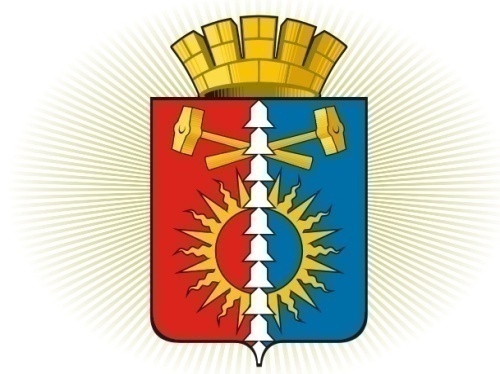 ДУМА ГОРОДСКОГО ОКРУГА ВЕРХНИЙ ТАГИЛСЕДЬМОЙ СОЗЫВ	Р Е Ш Е Н И Е	пятое заседание20.01.2022 г. № 5/3город Верхний ТагилО внесении изменений в Решение Думы городского округа Верхний Тагил от 16.01.2020 №40/3 «Об утверждении норматива на содержание детей в муниципальных образовательных учреждениях, реализующих основную общеобразовательную программу дошкольного образования, и установлении размера родительской платы за присмотр и уход за детьми в муниципальных образовательных учрежденияхгородского округа Верхний Тагил»В соответствии со статьей 65 Федерального закона от 29 декабря 2012 № 273-ФЗ «Об образовании в Российской Федерации», Федеральным законом от 06 октября 2003 №131-ФЗ «Об общих принципах организации местного самоуправления в Российской Федерации», Законом Свердловской области №78-ОЗ от 15 июля 2013 «Об образовании в Свердловской области», постановлением Правительства Свердловской области от 18.09.2019 №591-ПП «О внесении изменений в отдельные правовые акты Правительства Свердловской области в целях предоставления компенсации платы, взимаемой с родителей (законных представителей) за присмотр и уход за детьми, осваивающими образовательные программы дошкольного образования в организациях, осуществляющих образовательную деятельность», постановлением Правительства Свердловской области №883-ПП от 9 декабря 2021 «О внесении изменений в постановление Правительства Свердловской области от 04.03.2016 №150-ПП «Об установлении максимального размера платы, взимаемой с родителей (законных представителей), за присмотр и уход за детьми в государственных образовательных организациях Свердловской области и муниципальных образовательных организациях, реализующих образовательную программу дошкольного образования», руководствуясь Уставом городского округа Верхний Тагил, Дума городского округа Верхний ТагилР Е Ш И Л А:Внести в Решение Думы городского округа Верхний Тагил от 16.01.2020 №40/3 «Об утверждении норматива на содержание детей в муниципальных образовательных учреждениях, реализующих основную общеобразовательную программу дошкольного образования, и установлении  размера родительской платы за присмотр и уход за детьми в муниципальных образовательных учреждениях городского округа Верхний Тагил» следующие изменения:пункт 1 изложить в новой редакции:«1. Установить норматив затрат на содержание одного ребенка в месяц в муниципальных образовательных учрежденияхгородского округа Верхний Тагил, реализующих основную общеобразовательную программу дошкольного образования в сумме 13782,0 рублей (Приложение №1).»пункт 2 изложить в новой редакции:«2. Установить размер платы, взимаемой с родителей (законных представителей), за присмотр и уход за ребенком в муниципальных образовательных учреждениях городского округа Верхний Тагил, реализующих основную общеобразовательную программу дошкольного образования (далее – ДОУ) в следующем размере:-для ясельных групп в размере 108,58 рублей в день на 1 ребенка;- в дошкольных группах 129,36 рублей в день на 1 ребенка (Приложение №2).Размер платы, взимаемой с родителей в месяц определяется исходя из суммы родительской платы в день, утвержденной приложением №2 и количеством дней фактического посещением ребенком ДОУ.».1.3. пункт 3 изложить в новой редакции:«3. Осуществлять питание детей в ДОУ: для ясельных групп в размере 107,14 рублей в день на 1 ребенка, в дошкольных группах 127,92 рубля в день на 1 ребенка.».Настоящее Решение вступает в силу с момента опубликования и распространяет свое действие на правоотношения, возникшие с 01.01.2022 года.Опубликовать настоящее Решение в газете «Местные ведомости», разместить на официальном сайте городского округа Верхний Тагил www.go-vtagil.ru, и официальном сайте Думы городского округа Верхний Тагил www.duma-vtagil.ru.Контроль за исполнением настоящего Решения возложить на заместителя главы администрации по социальным вопросам И.Г. Упорову.  Контроль за исполнением настоящего решения возложить на постоянную комиссию Думы городского округа Верхний Тагил  по экономике и бюджету. Норматив затрат на содержание одного ребенка в месяц в муниципальных образовательных учреждениях городского округа Верхний Тагил, реализующий основную общеобразовательную программу дошкольного образования(рубли)Размер платы, взимаемой с родителей (законных представителей), за присмотр и уход за ребенком в муниципальных образовательных учреждениях городского округа Верхний Тагил, реализующий основную общеобразовательную программу дошкольного образования(рубли) Председатель Думы городского округа Верхний Тагил   ________________   Е.А.Нехай                         Глава  городского округа                                             Верхний Тагил                                                      ______________   В.Г. КириченкоПриложение №1 к Решению Думы городского округа Верхний Тагил  от 20.01.2022г. № 5/3№ п/пЗатратыСумма затрат на 1 ребенка на годСумма затрат на 1 ребенка в месяц№ п/пЗатратыСумма затрат на 1 ребенка на годСумма затрат на 1 ребенка в месяц1.Оплата труда и начисления на оплату труда11714497622.Приобретение услуг всего:1629613582.1.Услуги связи276232.2.Коммунальные услуги100928412.3.Услуги по содержанию имущества28322362.4.Прочие услуги30962583.Прочие расходы:336284.Приобретение нефинансовых активов:3160826344.1.Увеличение стоимости основных средств444374.2.Увеличение стоимости материальных активов, в том числе3116425974.2.1Продукты питания2924424374.2.2Прочие расходы1920160Итого:Итого:16538413782Приложение №2к Решению Думы городского округа Верхний Тагил  От 20.01.2022г. № 5/3№ п/пНаименование расходовСумма родительской платы на 1 ребенка в деньСумма родительской платы на 1 ребенка в день№ п/пНаименование расходовдети ясельных группдети дошкольных групп1.Расходы на присмотр и уход, в том числе:108,58129,362.Расходы на организацию питания107,14127,923.Расходы на хозяйственно-бытовое обслуживание детей0,880,884.Расходы на соблюдение детьми личной гигиены и режима дня0,560,56